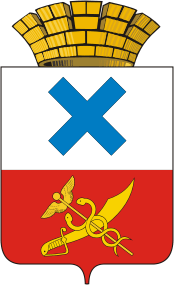 Глава Городского округа «город Ирбит»Свердловской областиПОСТАНОВЛЕНИЕот  30 января  2024 года  № 15-ПГг. ИрбитОб утверждении Плана мероприятий по проведению Года семьи на территории Городского округа «город Ирбит» Свердловской области Во исполнение  Указа Президента Российской Федерации от                               22 ноября 2023 года № 875 «О проведении в Российской Федерации Года семьи»»,  в целях популяризации государственной политики в сфере семьи и сохранении традиционных семейных ценностейПОСТАНОВЛЯЮ:Утвердить План мероприятий по проведению Года семьи на территории Городского округа «город Ирбит» Свердловской области (прилагается).Контроль за исполнением настоящего постановления возложить на исполняющего обязанности первого заместителя главы администрации Городского округа «город Ирбит» Свердловской области И.А. Дерябину.Отделу организационной работы и документообеспечения администрации Городского округа «город Ирбит» Свердловской области организовать размещение настоящего постановления на официальном сайте администрации Городского округа «город Ирбит» Свердловской области (www. moirbit.ru)Глава Городского округа«город Ирбит» Свердловской области                                                                Н.В. ЮдинПриложение   к постановлению главыГородского округа «город Ирбит»Свердловской областиот 30 января 2024 года № 15-ПГПЛАН мероприятий по проведению Года семьи на территории Городского округа «город Ирбит» Свердловской областиИспользованы следующие сокращения:- ГО город Ирбит - Городской округ «город Ирбит» Свердловской области;- ГАУП СО Редакция газеты «Восход» - Государственное автономное учреждение печати Свердловской области «Редакция газеты «Восход»;- Управление социальной политики № 6 – Управление социальной политики № 6 по городу Ирбиту и Ирбитскому району, по Байкаловскому району, по Слободотуринскому району;- Управление культуры, физической культуры и спорта ГО город Ирбит – Управление культуры, физической культуры и спорта Городского округа «город Ирбит» Свердловской области;- Управление образованием ГО город Ирбит – Управление образованием Городского округа «город Ирбит» Свердловской области;- ГКУ СО «Государственный архив в городе Ирбите» - Государственное казенное учреждение Свердловской области «Государственный архив в городе Ирбите»;- ГАУСО СО «КЦСОН г.Ирбита и Ирбитского района» - Государственное автономное учреждение Свердловской области «Комплексный центр социального обслуживания населения города Ирбита и Ирбитского района»;- ГАУСО СО «Ирбитский центр социальной помощи семье и детям» - Государственное автономное учреждение социального обслуживания Свердловской области «Ирбитский центр социальной помощи семье и детям»;- Ирбитский филиал ГБПОУ «СОМК» - Ирбитский филиал Государственного бюджетного профессионального образовательного учреждения «Свердловский областной медицинский колледж»;- МАУ «Центр молодежи» - Муниципальное автономное учреждение Городского округа «город Ирбит» Свердловской области «Центр молодежи»;- МБУК «Библиотечная система» - Муниципальное бюджетное учреждение культуры Городского округа «город Ирбит» Свердловской области «Библиотечная система»;- МАУ «Центр развития культуры, физической культуры и спорта» - Муниципальное автономное учреждение Городского округа «город Ирбит" Свердловской области «Центр развития культуры, физической культуры и спорта»;- ГАУЗ СО «Ирбитская центральная городская больница» - Государственное автономное учреждение здравоохранения Свердловской области «Ирбитская центральная городская больница»;- Фонд поддержки малого предпринимательства ГО город Ирбит  - Фонд поддержки малого предпринимательства Городского округа «город Ирбит» Свердловской области;- МАУК «ДК им. В.К. Костевича» - Муниципальное автономное учреждение культуры Городского округа «город Ирбит» Свердловской области «Дворец культуры имени В.К. Костевича». п/пНаименование мероприятияДата проведенияМесто проведения Исполнители 1. Общегородские мероприятия1. Общегородские мероприятия1. Общегородские мероприятия1. Общегородские мероприятия1. Общегородские мероприятия1.Поддержка семей военнослужащих, находящихся на специальной военной операции в рамках Всероссийской акции взаимопомощи «МыВместе»в течение годатерритория Городского округа «город Ирбит» Свердловской областиАдминистрация ГО город Ирбит,(34355) 6-26-56;Ирбитский филиал ГБПОУ «СОМК», (34355) 6-39-74(по согласованию)2.XLII открытая Всероссийская массовая лыжная гонка «Лыжня России 2024» (семейный забег)10 февраля 2024 годаг. Ирбит,ул. Кутузова, 45 лыжная база «Снежинка»МАУ «Центр развития, культуры, физической культуры и спорта»,(34355) 6-38-303.«Вам! Любимые!» - поздравление жен, матерей военнослужащих, находящихся на специальной военной операции3-8 марта 2024 годатерритория Городского округа «город Ирбит» Свердловской областиАдминистрация ГО город Ирбит,(34355) 6-26-67; Ирбитский филиал ГБПОУ «СОМК»,(34355) 6-39-74(по согласованию)4.Торжественное мероприятие ко Дню семьи, любви и верности6 июля 2024 годг. Ирбит, ул. Свердлова, 17МАУК «ДК им. В.К. Костевича»МАУК «ДК им. В.К. Костевича»,(34355) 6-38-655.Массовые соревнования по легкой атлетике «Всероссийский день бега «Кросс Наций 2023»(семейный забег)сентябрь 2024 годатерритория Городского округа «город Ирбит» Свердловской областиМАУ «Центр развития, культуры, физической культуры и спорта»,(34355) 6-38-306.Торжественное мероприятие ко Дню пожилого человека октябрь 2024 годаг. Ирбит, ул. Свердлова, 17МАУК «ДК им. В.К. Костевича»МАУК «ДК им. В.К. Костевича»,(34355) 6-38-657.Торжественное мероприятие ко Дню материноябрь 2024 годаг. Ирбит, ул. Свердлова, 17МАУК «ДК им. В.К. Костевича»МАУК «ДК им. В.К. Костевича»,(34355) 6-38-652. Мероприятия по совершенствованию положения семей с детьми2. Мероприятия по совершенствованию положения семей с детьми2. Мероприятия по совершенствованию положения семей с детьми2. Мероприятия по совершенствованию положения семей с детьми2. Мероприятия по совершенствованию положения семей с детьми8.Проведение круглого стола по вопросам сохранения и укрепления традиционных российских духовно-нравственных ценностейвторое полугодие 2024 годаг. Ирбит,ул. Революции, 16администрация Городского округа «город Ирбит» Свердловской области отдел гражданской защиты и общественной безопасности администрации ГО город Ирбит(34355) 6-29-309.Рождественские чтения «Духовность как условие развития семейных ценностей»второе  полугодие 2024 годаобщеобразовательные организации Городского округа «город Ирбит» Свердловской областиУправление образованием ГО город Ирбит, (34355) 6-45-3210.Горячая линия психологической поддержки.Работа на телефоне «горячей линии» оказания психологической  поддержки членам семей, находящихся на специальной военной операциив течение года г. Ирбит,ул. Челюскинцев, 2,Ирбитский филиал ГБПОУ «СОМК»Ирбитский филиал ГБПОУ «СОМК», (34355) 6-39-74(по согласованию)11.Общероссийский открытый урок «Роль семьи в жизни человека»сентябрь 2024 годаобщеобразовательные организации Городского округа «город Ирбит» Свердловской областиУправление образованием ГО город Ирбит, (34355) 6-45-3212.Организация и проведение Форума замещающих семей 2024 годаапрель 2024 годаг. Ирбит, ул. Карла Маркса, 62 ГАУСО СО «Ирбитский центр социальной помощи семье и детям»Управление социальной политики № 6,(34355) 6-41-85(по согласованию)Мероприятия по охране здоровья граждан репродуктивного возраста, семей с детьмиМероприятия по охране здоровья граждан репродуктивного возраста, семей с детьмиМероприятия по охране здоровья граждан репродуктивного возраста, семей с детьмиМероприятия по охране здоровья граждан репродуктивного возраста, семей с детьмиМероприятия по охране здоровья граждан репродуктивного возраста, семей с детьми13.Проведение среди лиц репродуктивного возраста диспансеризации по оценке репродуктивного здоровьяв течение 2024 годаг. Ирбит,ул. Комсомольская, 72ГАУЗ СО «Ирбитская центральная городская больница»ГАУЗ СО «Ирбитская центральная городская больница»,(34355) 6-06-07(по согласованию)14.Реализация мероприятий по профилактике прерываний беременности у женщин репродуктивного возраста, в том числе в рамках деятельности кабинетов медико-социальной помощи беременным женщинамв течение 2024 годаг. Ирбит,ул. Комсомольская, 72ГАУЗ СО «Ирбитская центральная городская больница»ГАУЗ СО «Ирбитская центральная городская больница»,(34355) 6-06-07(по согласованию)15.Организация «Дней открытых дверей» для студентов высшего и среднего профессионального образования в целях  формирования привлекательности профессии врачав течение 2024 годаг. Ирбит,ул. Комсомольская, 72ГАУЗ СО «Ирбитская центральная городская больница»ГАУЗ СО «Ирбитская центральная городская больница»,(34355) 6-06-07(по согласованию)16.Интерактивные уроки о репродуктивном здоровье «Мой выбор здоровье»в течение 2024 годаг. Ирбит,ул. Челюскинцев, 2,Ирбитский филиал ГБПОУ «СОМК»Ирбитский филиал ГБПОУ «СОМК»,(34355) 6-39-74(по согласованию)17.«Гигиена девочек и репродуктивное здоровье». Профилактика ранней беременностив течение годаг. Ирбит,ул. Челюскинцев, 2,Ирбитский филиал ГБПОУ «СОМК»Ирбитский филиал ГБПОУ «СОМК», (34355) 6-39-74(по согласованию)18.Проведение цикла мероприятий по вопросам охраны здоровья молодежи, молодых семей и семей с детьмипервое полугодие 2024 годаг. Ирбит,ул. Комсомольская, 72ГАУЗ СО «Ирбитская центральная городская больница»ГАУЗ СО «Ирбитская центральная городская больница»,(34355) 6-06-07(по согласованию)Культурно-массовые, спортивные, общественные мероприятия Культурно-массовые, спортивные, общественные мероприятия Культурно-массовые, спортивные, общественные мероприятия Культурно-массовые, спортивные, общественные мероприятия Культурно-массовые, спортивные, общественные мероприятия 19.Областной фестиваль художественного слова «Поэтические версты». Номинация конкурса «Год семьи»март 2024 годаг. Ирбит, ул. Южная, 10ГАПОУ СО «Ирбитский политехникум»ГАПОУ СО «Ирбитский политехникум»,(34355) 6-73-01(по согласованию)20.Совместное мероприятие «Автопробег» и «Зарница» с ветеранами Регионального отделения Международной ассоциации ветеранов группы советских войск в Германии Уральского федерального округа для детей из семей социально-опасного положения и трудной жизненной ситуации февраль 2024 годаг. Ирбит, ул. Карла Маркса, 62 ГАУСО СО «Ирбитский центр социальной помощи семье и детям»Управление социальной политики № 6,(34355) 6-41-85(по согласованию)21.Муниципальный этап XlV Областного фестиваля творчества работников образования  Городского округа «город Ирбит» Свердловской области «Грани таланта», посвященный Году семьи5 марта 2024 годаобщеобразовательные организации Городского округа «город Ирбит» Свердловской областиУправление образованием ГО город Ирбит, (34355) 6-45-3222.Соревнования «Папа, мама, я – спортивная семья!» среди обучающихся 7-х классов общеобразовательных организаций Городского округа «город Ирбит» Свердловской области20 марта 2024 годаобщеобразовательные организации Городского округа «город Ирбит» Свердловской областиУправление образованием ГО город Ирбит, (34355) 6-45-3223.Конкурс исполнителей частушек «Семейные напевы», проводимый в рамках Фестиваля «Самые юные интеллектуалы города Ирбита» в направлении «Творчество» среди воспитанников старших групп дошкольных образовательных организаций Городского округа «город Ирбит» Свердловской области»21 марта 2024 годаобщеобразовательные организации Городского округа «город Ирбит» Свердловской областиУправление образованием ГО город Ирбит, (34355) 6-45-3224.Организация и проведение социально-значимых акций с привлечением детей из семей социально-опасного положения и трудной жизненной ситуации и семей с ребенком – инвалидом в качестве участников и волонтеров: «Мы все можем!», «Город олимпийских надежд», «Патриоты России», «День защиты детей»29 марта 2024 года;15 мая 2024 года;17 мая 2024 года 1 июня 2024 годаг. Ирбит, ул. Карла Маркса, 62 ГАУСО СО «Ирбитский центр социальной помощи семье и детям»Управление социальной политики № 6,(34355) 6-41-85(по согласованию)25.Показ видеоролика, посвященного семье Аксеновых, ветеранам Великой Отечественной войны 1941-1945 гг., с целью привлечения внимания к архивным документам, увековечивание памяти событиям Великой Отечественной войны 1941-1945 гг., патриотическое воспитание подрастающего поколенияII квартал2024 годаг. Ирбит, ул. Камышловская, 16официальный сайт архива, страницы в социальных сетяхГКУ СО «Государственный архив в городе Ирбите»,(34355) 6-35-66 (по согласованию)26.Семейные соревнования «Веселые старты» среди воспитанников подготовительных групп дошкольных образовательных организаций Городского округа «город Ирбит» Свердловской области11 апреля 2024 годаобщеобразовательные организации Городского округа «город Ирбит» Свердловской областиУправление образованием ГО город Ирбит, (34355) 6-45-3227.Организация и проведение социально-значимых акций с привлечением детей из замещающих семей в качестве участников и волонтеров: «Город мастеров», «День защиты детей»апрель, июнь 2024 годаг. Ирбит, ул. Карла Маркса, 62 ГАУСО СО «Ирбитский центр социальной помощи семье и детям»Управление социальной политики № 6,(34355) 6-41-85(по согласованию)28.Всероссийские спортивные соревнования школьников «Президентские состязания» /муниципальный этап/апрель 2024 годаобщеобразовательные организации Городского округа «город Ирбит» Свердловской областиУправление образованием ГО город Ирбит, (34355) 6-45-3229.Фестиваль солдатской песни «Песни великой Победы» среди воспитанников и родителей дошкольных образовательных организаций Городского округа «город Ирбит» Свердловской области7 мая 2024 годаобщеобразовательные организации Городского округа «город Ирбит» Свердловской областиУправление образованием ГО город Ирбит, (34355) 6-45-3230.Подготовка и проведение муниципального этапа областного конкурса «Семья года»май-июнь 2024 годаг. Ирбит, ул. Карла Маркса, 62 ГАУСО СО «Ирбитский центр социальной помощи семье и детям»Управление социальной политики № 6,(34355) 6-41-85(по согласованию)31.Организация и проведение социально-значимых акций с привлечением детей из отделения социальной реабилитации (Временный приют) в качестве участников и волонтеров: «День защиты детей»июнь 2024 годаг. Ирбит, ул. Карла Маркса, 62 ГАУСО СО «Ирбитский центр социальной помощи семье и детям»Управление социальной политики № 6,(34355) 6-41-85(по согласованию)32.«День защиты детей».Интерактивная игра на базе Ирбитского филиала ГБПОУ «СОМК»1 июня 2024 годаг. Ирбит,ул. Челюскинцев, 2,Ирбитский филиал ГБПОУ «СОМК»Ирбитский филиал ГБПОУ «СОМК»,(34355) 6-39-74(по согласованию)33.Игра «Веселые старты» для детей с ограниченными возможностями здоровья (совместно с родителями)1-2 июня 2024 годаг. Ирбит,ул. Челюскинцев, 2,Ирбитский филиал ГБПОУ «СОМК»Ирбитский филиал ГБПОУ «СОМК»,(34355) 6-39-74(по согласованию)34.«Крепкая семья - крепкая Россия» Фотоконкурс, посвященный году семьи, для участников клубных объединений1-30 июня2024 годаг. Ирбит, ул. Карла Маркса, 62 ГАУСО СО «Ирбитский центр социальной помощи семье и детям»Управление социальной политики № 6,(34355) 6-41-85(по согласованию)35.«Ромашка – символ верной  любви». Мастер –класс посвященный Дню Семьи4 июля 2024 годаг. Ирбит, ул. Карла Маркса, 62 ГАУСО СО «Ирбитский центр социальной помощи семье и детям»Управление социальной политики № 6,(34355) 6-41-85(по согласованию)36.Торжественное вручение знаков «Материнская доблесть», «Совет да любовь», «За любовь и верность»6 июля 2024 года г. Ирбит, ул. Свердлова, 17МАУК «ДК им. В.К. Костевича»Управление социальной политики № 6,(34355) 6-41-85(по согласованию)37.Окружной этап фестиваля творчества людей старшего поколения Свердловской области «Осеннее очарование»сентябрь 2024 годаг. Ирбит, ул. Свердлова, 17МАУК «ДК им. В.К. Костевича»МАУК «ДК им. В.К. Костевича»,(34355) 6-38-6538.Всероссийский фестиваль «Готов к труду и обороне» среди семейных команд (муниципальный этап)3 квартал 2024 годаг. Ирбит,ул. Свердлова, 17а стадион «Юность»МАУ «Центр развития, культуры, физической культуры и спорта»,(34355) 6-38-3039.«10000 шагов здоровья».Организация кардиопоста в парке 40-летия Комсомола1 октября 2024 годаПарк 40-летия КомсомолаИрбитский филиал ГБПОУ «СОМК»,(34355) 6-39-74(по согласованию)40.Спортивный праздник «Спорт для всех», посвященный Международному дню инвалидов и Году семьи1 декададекабря 2024 годаг. Ирбит,ул. Свердлова, 17а стадион «Юность»МАУ «Центр развития, культуры, физической культуры и спорта»,(34355) 6-38-3041.Новый год в каждый дом. Поздравление детей, находящихся в социально-опасном положениидекабрь2024 годаг. Ирбит, ул. Карла Маркса, 62 ГАУСО СО «Ирбитский центр социальной помощи семье и детям»Ирбитский филиал ГБПОУ «СОМК»,(34355) 6-39-74(по согласованию)42.Новый год для детей. Поздравление детей, находящихся в детском отделении ГАУЗ СО «Ирбитская ЦГБ»декабрь2024 годаг. Ирбит,ул. Комсомольская, 72ГАУЗ СО «Ирбитская центральная городская больница»Ирбитский филиал ГБПОУ «СОМК»,(34355) 6-39-74(по согласованию)43.Торжественное вручение знаков  «Материнская доблесть», «Совет да любовь»в течение 2024 годаМесто проведения согласовываетсяУправление социальной политики № 6,(34355) 6-41-85(по согласованию)Мероприятия по укреплению ответственного родительстваМероприятия по укреплению ответственного родительстваМероприятия по укреплению ответственного родительстваМероприятия по укреплению ответственного родительстваМероприятия по укреплению ответственного родительства44.Организация на базе ГАУЗ СО «Ирбитская центральная городская больница медицинского кабинета по работе с женщинами и семьями, желающими иметь ребенкав течение 2024 годаг. Ирбит,ул. Комсомольская, 72ГАУЗ СО «Ирбитская центральная городская больница»ГАУЗ СО «Ирбитская центральная городская больница»,(34355) 6-06-07(по согласованию)45.Участие во Всероссийском родительском собрании «Если дружно, если вместе. Здоровье ребёнка в наших руках»сентябрь 2024 годаобщеобразовательные организации Городского округа «город Ирбит» Свердловской областиУправление образованием ГО город Ирбит,(34355) 6-45-3246.Проект по профилактике нежелательной беременности и по профилактике абортов в молодежной среде «Осознанное материнство – ответственное отцовство: выбор молодых». в течение годаг. Ирбит,ул. Челюскинцев, 2,Ирбитский филиал ГБПОУ «СОМК»Ирбитский филиал ГБПОУ «СОМК»,(34355) 6-39-74(по согласованию)47.«Профилактика ранней беременности». Городская акция с раздачей инфобуклетовв течение годаг. Ирбит,ул. Челюскинцев, 2,Ирбитский филиал ГБПОУ «СОМК»Ирбитский филиал ГБПОУ «СОМК»,(34355) 6-39-74(по согласованию)48.«Мама, не кури!» городская профилактическая акция с раздачей инфобуклетовв течение годаг. Ирбит,ул. Челюскинцев, 2,Ирбитский филиал ГБПОУ «СОМК»Ирбитский филиал ГБПОУ «СОМК»,(34355) 6-39-74(по согласованию)Мероприятия по укреплению у детей и молодежи семейных ценностейМероприятия по укреплению у детей и молодежи семейных ценностейМероприятия по укреплению у детей и молодежи семейных ценностейМероприятия по укреплению у детей и молодежи семейных ценностейМероприятия по укреплению у детей и молодежи семейных ценностей49.Цикл мероприятий «Читаем всей семьей»в течение 2024 годаБиблиотеки – структурные подразделенияМБУК «Библиотечная система»МБУК «Библиотечная система»,(34355) 6-41-6950.Тематический семейный кинопоказв течение 2024 годаг. Ирбит,ул. Свердлова, 17кинотеатра «Урал»Управление культуры, физической культуры и спорта ГО город Ирбит, (34355) 6-38-2951.Проведение цикла внеурочных занятий «Разговоры о важном», посвященных семье, семейным ценностям и традициямв течение 2024 годаобщеобразовательные организации Городского округа «город Ирбит» Свердловской областиУправление образованием ГО город Ирбит, (34355) 6-45-3252.Кураторские часы «Семья и семейные ценности. Счастливый дом». Интерактивное мероприятия для обучающихся Ирбитского филиала ГБПОУ «СОМК»январь2024 годаг. Ирбит,ул. Челюскинцев, 2,Ирбитский филиал ГБПОУ «СОМК»Ирбитский филиал ГБПОУ «СОМК»,(34355) 6-39-74(по согласованию)53.«Семейные реликвии». Интерактивное мероприятия для обучающихся Ирбитского филиала ГБПОУ «СОМК»январь – февраль2024 годаг. Ирбит,ул. Челюскинцев, 2,Ирбитский филиал ГБПОУ «СОМК»Ирбитский филиал ГБПОУ «СОМК»,(34355) 6-39-74(по согласованию)54.Конкурс видеороликов «Семья важна во все времена!» в рамках городского проекта «Будь здоров – Ориентиры жизни!» среди обучающихся 7-х классов общеобразовательных организаций Городского округа «город Ирбит» Свердловской области18 апреля 2024 годаобщеобразовательные организации Городского округа «город Ирбит» Свердловской областиУправление образованием ГО город Ирбит, (34355) 6-45-3255.«Семья и семейные ценности»,  интерактивная играмай, июнь2024 годаг. Ирбит,ул. Челюскинцев, 2,Ирбитский филиал ГБПОУ «СОМК»Ирбитский филиал ГБПОУ «СОМК»,(34355) 6-39-74(по согласованию)56.«Моя семья». Воспитательная игра для детей дошкольного и младшего школьного возрастаиюнь2024 годаобщеобразовательные организации Городского округа город ИрбитИрбитский филиал ГБПОУ «СОМК»,(34355) 6-39-74(по согласованию)57.Проведение тематических смен в организациях отдыха и оздоровления  детей, посвященных Году семьи и продвижению традиционных семейных ценностейиюнь-август 2024 годаобщеобразовательные организации Городского округа «город Ирбит» Свердловской областиУправление образованием ГО город Ирбит, (34355) 6-45-32Информационно-коммуникационные мероприятияИнформационно-коммуникационные мероприятияИнформационно-коммуникационные мероприятияИнформационно-коммуникационные мероприятияИнформационно-коммуникационные мероприятия58.Освещение темы Года семьи на официальном сайте администрации Городского округа «город Ирбит» Свердловской области, официальных группах администрации Городского округа «город Ирбит» Свердловской области в социальных сетяхв течение 2024 годаг. Ирбит, ул. Революции, 16 Администрация Городского округа «город Ирбит» Свердловской областиАдминистрация ГО город Ирбит, (34355) 6-26-67пресс-секретарь главы ГО город Ирбит59.Публикации в общественно-политической газете «Восход»в течение 2024 годаобщественно-политическая газета «Восход»ГАУПСО Редакция газеты «Восход»,(34355) 3-64-16 (922)(по согласованию)60.Онлайн-публикации в социальных сетях «Интересные факты о Свердловской области»2 раза в месяцянварь-декабрь2024 годаг. Ирбит,ул. Фрунзе, 49 МАУ «Центр молодежи»МАУ «Центр молодежи»,(34355) 6-45-1961.Информирование в СМИ  по вопросам охраны здоровья молодежи, молодых семей и семей с детьмив течение 2024 годаг. Ирбит,ул. Комсомольская, 72ГАУЗ СО «Ирбитская центральная городская больница»ГАУЗ СО «Ирбитская центральная городская больница» ,(34355) 6-06-07(по согласованию)62.«Гигиена девочек» и «Гигиена мальчиков». Профилактические беседы для подростков.в течение года 2024 годаг. Ирбит,ул. Челюскинцев, 2,Ирбитский филиал ГБПОУ «СОМК»Ирбитский филиал ГБПОУ «СОМК»,(34355) 6-39-74(по согласованию)63.«Гигиена юношей».  Профилактические беседы для подростковв течение года 2024 годаг. Ирбит,ул. Челюскинцев, 2,Ирбитский филиал ГБПОУ «СОМК»Ирбитский филиал ГБПОУ «СОМК»,(34355) 6-39-74(по согласованию)64.Информационная кампания «Семейный бизнес за городом, история успеха». Чествование  представителей семейного бизнеса в рамках Дня российского предпринимательствав течение 2024 годаг. Ирбит, ул. Советская, 100аофис 64, 65Фонд поддержки малого предпринимательства ГО город Ирбит,(34355) 6-52-57(по согласованию)